CİHAZIN KULLANMA TALİMATIAlttaki kumaşlar (standart kumaş veya numune kumaş) 140 mm çapında kesilir. Kumaşların altına keçe yerleştirilir ve çember kıskaçla sabitlenir.Üstteki kumaşlar boncuklanma testi yapılıyorsa 90 mm çapında, aşınma testi yapılıyorsa 38 mm çapında kesilir. Bu kumaşlar uygun numune tutuculara yerleştirilir. Aşınma testinde kumaş numunelerinin arkası köpük ile desteklenir.Cihazın pimleri aşınma testi için “C”, boncuklanma testi için “A” pozisyonuna yerleştirilir.Cihazın tablası kapatılır. Aşınma testi için numune tutuculara uygun ağırlıklar konur.Numuneler, numune tutucular ve kullanılan ağırlıkların aynı numarada olmasına dikkat edilir.Cihaz fişe takılır ve açılır. Ekrandan ‘Menu’ seçilir. Seçim işlemi        ve ‘Enter’ tuşu ile gerçekleştirilir.        Tuşu bir üst menüye dönmek için kullanılır.Açılan ‘Menu’ penceresinden ‘Single Preset’ (tüm numune tutucular için aynı tur sayısı) veya ‘Multi Preset’ seçilerek dönüş sayısı ‘Speed’ seçilerek hız seçimi yapılır.Dönüş sayısı için seçim yapıldıktan sonra ‘Preset Counter’ seçilir. Tur sayısı girişi yapılarak ‘Enter’ tuşuna basılır.Ekranda ‘Start to Run’ görüldüğünde seçim ‘Menü’ üzerinde iken ‘Start’ tuşuna basılarak cihaz çalıştırılır.Ayarlanan tur sayısı bitince cihazın alarmı çalar ve cihaz durur.Deney bittikten sonra cihaz kapatılır ve fişi prizden çekilir.Cihazı ilk defa kullanıyorsanız mutlaka bilen bir kişiden yardım isteyin.Cihazı ve etrafını temiz bir biçimde bırakın.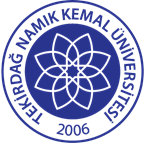 TNKÜ ÇORLU MÜHENDİSLİK FAKÜLTESİMARTİNDALE TEST CİHAZI KULLANMA TALİMATIDoküman No: EYS-TL-122TNKÜ ÇORLU MÜHENDİSLİK FAKÜLTESİMARTİNDALE TEST CİHAZI KULLANMA TALİMATIHazırlama Tarihi:07.04.2022TNKÜ ÇORLU MÜHENDİSLİK FAKÜLTESİMARTİNDALE TEST CİHAZI KULLANMA TALİMATIRevizyon Tarihi:--TNKÜ ÇORLU MÜHENDİSLİK FAKÜLTESİMARTİNDALE TEST CİHAZI KULLANMA TALİMATIRevizyon No:0TNKÜ ÇORLU MÜHENDİSLİK FAKÜLTESİMARTİNDALE TEST CİHAZI KULLANMA TALİMATIToplam Sayfa Sayısı:1Cihazın Markası/Modeli/ Taşınır Sicil NoSDL AtlasKullanım AmacıKumaşların sürtünme ve aşınma özelliklerini incelemek için kullanılırSorumlusu	Laboratuvar KomisyonuSorumlu Personel İletişim Bilgileri (e-posta, GSM)Doç. Dr. Aylin YILDIZ- ayildiz@nku.edu.trArş. Gör. Hayal OKTAY- hdalkilic@nku.edu.tr